Application for Renewal — Landscape Architect RegistrationIndividualPublicly Advertised Address (Used on our website and for general purposes) *Printed information must be legible.Name:	      Bus. Name:       Bus. Address:                      Alabama Registration Number: __________     Last 4 digits of SS#: __________    Phone #: _________________     Race: ________________E-Mail Address:	IS YOUR COMPANY:  Firm	      Corporation       Professional Association        PartnershipPOSITION IN FIRM:    Individual	       Partner           Employee	      Stockholder	      OfficerPreferred Mailing Address (If different from above)Address:                                                                                              Check if any info in this section is newE-Mail Address:	Phone #:  I certify that I have read the Alabama Landscape Architectural Registration Law that is on the Board’s website (www.abela.alabama.gov) and I am qualified to practice Landscape Architecture in the State of Alabama. I also certify that I have read the Alabama Landscape Architectural Code of Conduct (that is also on the Board’s website) and will act in accordance with the requirements outlined in the Code of Conduct. The information contained on this form is true and accurate to the best of my knowledge.SignatureCompleted application and required fee payable to Alabama Board of Examiners of Landscape Architects (or ABELA) must be received or postmarked no later than January 31st in order to insure timely renewal of your license. A late charge of $50.00 will be added if not received or postmarked by January 31st.	     *Printed information must be legible Continuing Education Credit Form – printed information must be legible.  Section A   I hereby certify that I qualify for exemption from continuing education under Rule 500-X-2-.14 (10) based on:New Licensee        Military Service	       Foreign Employment        Disability/Illness        Retired    Age 65 or older: Birthday __________The Summary of Credits below is true and correct and states accurately those Professional Development Hours (PDH) which I have earned during the period from January 1, 2023 through December 31, 2023. (Complete Section B Summary of Credits.)Date: ___________    Signature:	 ________________________________________________________   AL Registration No. ___________  Section B — Summary of Credits   Sending verification of PDH is NOT required unless you are audited. You are responsible for maintaining those records.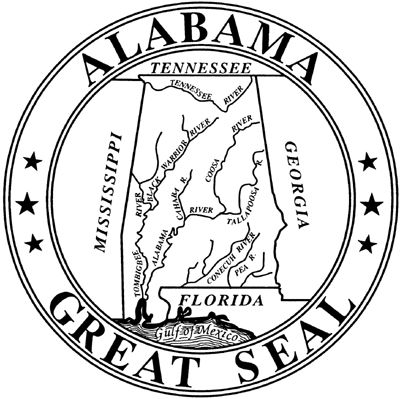         2024State of AlabamaBoard of Examiners of Landscape Architects                2777 Zelda Road        Montgomery, AL 36106        334-262-1351LandscapeBoard@alstateboard.comSTATE OF ALABAMABOARD OF EXAMINERS OF LANDSCAPE ARCHITECTS2777 Zelda Road • MONTGOMERY, ALABAMA 36106 • (334) 262-1351 Iandscapeboard@alstateboard.com2017INDIVIDUAL RENEWAL FEELATE PENALTY(If received or postmarked after January 31)$150.00$ 50.00Have you ever been convicted of a crime other than a minor traffic offense? If yes, please explain on separate sheet.Yes         NoDate(s) ofActivitiesSponsoring Organization Name, City & StateActivity DescriptionHealth, Safety & Welfare Hours (HSW)Non-HSW HoursDescription of Activities	PDH UnitsDescription of Activities	PDH UnitsDescription of ActivitiesPDH Units1. Successfully completing/monitoring college oruniversity sponsored courses.Rule 500-X-2-.14 (6)(a)Completing-1 Sem. hour: 45 PDH1 Qtr. hour: 15 PDHMonitoring-	1 Sem. hour: 15 PDH1 Qtr. hour: 10 PDH5. Teaching/instructing college or university    courses/seminars  Rule 500-X-2-.14 (6)(e)2 times PDH earned in #2, 3 and/or 42. Successfully completing courses which areawarded continuing educational units (CEU)Rule 500-X-2-.14 (6)(b)10 PDH for each CEU6. Authoring published papers, articles or booksRule 500-X-2-.14 (6)(f)1 PDH times preparation time
(not to exceed 25 PDH)3. Attending seminars, tutorials, short courses, correspondence courses, televised or videotaped courses Rule 500-X-2-.14 (6)(c)1 PDH for each contact hr.7. Making presentations at technical meetingsRule 500-X-2-.14 (6)(g)2 times PDH earned in 1 through 44. Attending in-house programs sponsored bycorporations or other organizationsRule 500-X-2-.14 (6)(d)1 PDH for each contact hr.8. Attending program presentations at related technical or professional meetingsRule 500-X-2-.14 (6)(h)1 PDH for each contact hr.Carryover PDH earned October 15, 2022 through December 31, 2022 to be used in fulfillment of 2023 requirements. Total PDH earned in 2023Total PDH available for credit in 2023 (16 required) (sum of lines 1 and 2)Carryover PDH earned October 15, 2023 through December 31, 2023 to be used for the 2024 renewal (Not to exceed 16 hours)Carryover PDH earned October 15, 2022 through December 31, 2022 to be used in fulfillment of 2023 requirements. Total PDH earned in 2023Total PDH available for credit in 2023 (16 required) (sum of lines 1 and 2)Carryover PDH earned October 15, 2023 through December 31, 2023 to be used for the 2024 renewal (Not to exceed 16 hours)Carryover PDH earned October 15, 2022 through December 31, 2022 to be used in fulfillment of 2023 requirements. Total PDH earned in 2023Total PDH available for credit in 2023 (16 required) (sum of lines 1 and 2)Carryover PDH earned October 15, 2023 through December 31, 2023 to be used for the 2024 renewal (Not to exceed 16 hours)Carryover PDH earned October 15, 2022 through December 31, 2022 to be used in fulfillment of 2023 requirements. Total PDH earned in 2023Total PDH available for credit in 2023 (16 required) (sum of lines 1 and 2)Carryover PDH earned October 15, 2023 through December 31, 2023 to be used for the 2024 renewal (Not to exceed 16 hours)